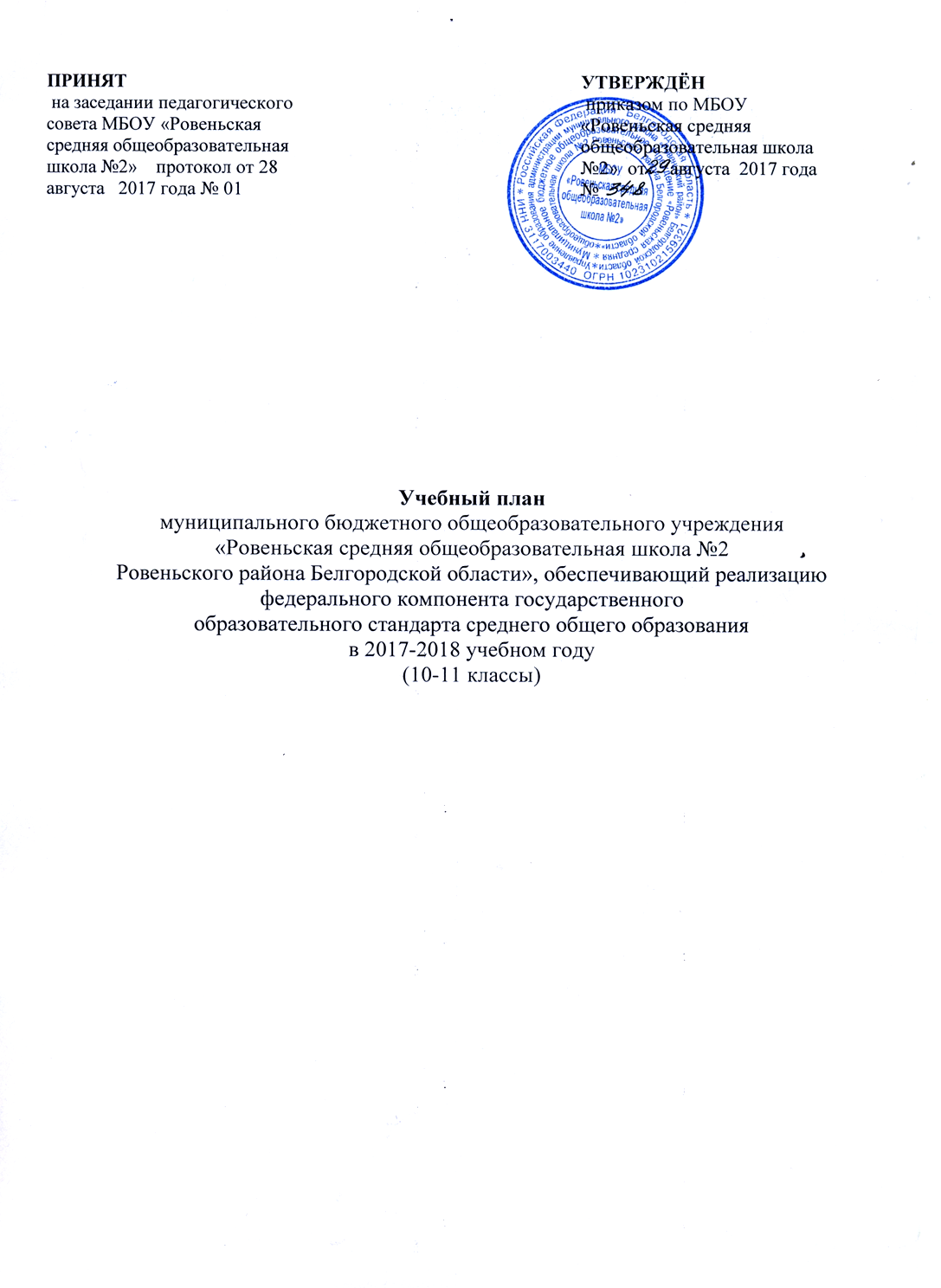 Содержание    I. Пояснительная запискак учебному плану МБОУ «Ровеньская средняя общеобразовательная школа №2», обеспечивающего реализацию федерального компонента государственных образовательных стандартов общего образования (ФКГОС-2004)на 2017-2018 учебный год При разработке учебного плана МБОУ «Ровеньская средняя общеобразовательная школа № 2», реализующего программы общего образования, использовались следующие нормативно-правовые документы: Нормативно-правовая база, используемая при разработке учебного плана:Конституция Российской Федерации.ФЗ РФ  от 29 декабря 2012 года №273-ФЗ "Об образовании в Российской Федерации".Санитарно-эпидемиологические правила и нормативы СанПиН      2.4.2.2821-10   «Санитарно-эпидемиологические требования к условиям и организации обучения в общеобразовательных учреждениях», зарегистрированные в Минюсте России 3 марта 2011 года, регистрационный номер 19993.Федеральный базисный учебный план и примерные учебные планы для общеобразовательных учреждений РФ, реализующих программы общего образования, утвержденные приказом Министерства образования РФ  от 9 марта 2004 года №1312.Приказ Министерства образования РФ от 5 марта 2004 года №1089                  «Об утверждении федерального компонента государственных образовательных стандартов начального общего, основного общего и среднего (полного) общего образования».Приказ Минобрнауки РФ от  20 августа 2008 года №241 «О внесении изменений в федеральный базисный учебный план и примерные учебные планы для образовательных учреждений Российской Федерации, реализующих программы общего образования, утверждённые приказом Министерства образования РФ от 9 марта 2004 года №1312 «Об утверждении федерального базисного учебного плана и примерных учебных планов для образовательных учреждений Российской Федерации, реализующих программы общего образования».Приказ  Министерства образования и науки РФ  от  3 июня 2008 года  № 164 «О внесении изменений в федеральный компонент государственных образовательных стандартов начального общего, основного общего и среднего (полного) общего образования, утвержденный приказом Министерства образования РФ  от 5 марта 2004 года  № 1089».Приказ  Министерства образования и науки РФ  от  31 августа 2009 года    № 320 «О внесении изменений в федеральный компонент государственных образовательных стандартов начального общего, основного общего и среднего (полного) общего образования, утвержденный приказом Министерства образования РФ  от 5 марта 2004 года  № 1089».Приказ Министерства образования и науки РФ  от  30 августа 2010 года            № 889 «О внесении изменений в федеральный базисный учебный план и примерные учебные планы для образовательных учреждений Российской Федерации, реализующих программы общего образования, утвержденные приказом Министерства образования РФ  от 9 марта 2004 года  № 1312   «Об утверждении федерального базисного учебного плана и примерных учебных планов для образовательных учреждений Российской Федерации, реализующих программы общего образования».Приказ  Министерства образования и науки РФ   от 10 ноября 2011года   № 2643  «О внесении изменений в федеральный компонент государственных образовательных стандартов начального общего, основного общего и среднего (полного) общего образования, утвержденный приказом Министерства образования РФ  от 5 марта 2004 года  № 1089».Приказ  Министерства образования и науки РФ  от  24 января 2012 года  № 39 «О внесении изменений в федеральный компонент государственных образовательных стандартов начального общего, основного общего и среднего (полного) общего образования, утвержденный приказом Министерства образования РФ  от 5 марта 2004 года  № 1089».Приказ  Министерства образования и науки РФ  от   31 января 2012 года №69 «О внесении изменений в федеральный компонент государственных образовательных стандартов начального общего, основного общего и среднего (полного) общего образования, утвержденный приказом Министерства образования РФ  от 5 марта 2004 года  № 1089».Приказ  Министерства образования и науки Российской Федерации,                   от   1 февраля 2012 года №74 «О внесении изменений в федеральный базисный учебный план и примерные учебные планы для образовательных учреждений Российской Федерации, реализующих программы общего образования, утвержденные приказом Министерства образования Российской Федерации от    9 марта 2004 года  № 1312».Приказ  Министерства образования и науки Российской Федерации   от 31 марта  2014 года №253 "Об утверждении федерального перечня учебников, рекомендуемых к использованию  при реализации имеющих государственную аккредитацию образовательных программ начального общего, основного общего, среднего общего образования".Приказ  Министерства образования и науки Российской Федерации   от 07 июня 2017 года №506 «О внесении изменений в федеральный компонент государственных образовательных стандартов начального общего, основного общего и среднего (полного) общего образования, утвержденный приказом Министерства образования Российской Федерации от   5 марта 2004 года  № 1089».Приказ  Министерства образования и науки Российской Федерации   от 20 июня 2017 года №581 «О внесении изменений в федеральный перечень  учебников, рекомендуемых к использованию  при реализации имеющих государственную аккредитацию образовательных программ начального общего, основного общего, среднего общего образования".Письмо Министерства образования и науки Российской Федерации   «Об организации изучения учебного предмета «Астрономия» от 20 июня 2017 года №ТС-194/08»Регионального уровняЗакон Белгородской области от 03 июля 2006 года №57 «Об установлении регионального компонента государственных образовательных стандартов общего образования в Белгородской области» (с внесёнными изменениями от 03 мая 2011 года №34, принятыми Белгородской областной Думой 28 апреля 2011 года).Закон Белгородской области от 04 июня 2009 года №282 «О внесении изменений в закон Белгородской области «Об установлении регионального компонента государственных образовательных стандартов общего образования в Белгородской области».Приказ управления образования и науки Белгородской области от 26 апреля 2006 года №656 «Об утверждении базисного учебного плана и примерных учебных планов для образовательных учреждений Белгородской области, реализующих программы общего образования».Приказ департамента образования, культуры и молодёжной политики Белгородской области от 23 апреля 2012 года №1380 «Об утверждении базисного учебного плана  и примерных планов для образовательных учреждений Белгородской области, реализующих программы общего образования».Методические письма Белгородского  института  развития образования о преподавании предметов в 2017 – 2018 учебном году.Школьного уровня Устав муниципального бюджетного общеобразовательного учреждения «Ровеньская средняя общеобразовательная школа  №2 Ровеньского района Белгородской области»;Образовательная программа муниципального бюджетного общеобразовательного учреждения «Ровеньская средняя общеобразовательная школа№2 Ровеньского района Белгородской области».Учебный план для муниципального бюджетного общеобразовательного учреждения «Ровньская средняя общеобразовательная школа №2 Ровеньского района Белгородской области», реализующего программы среднего общего образования, - нормативный правовой акт, устанавливающий перечень учебных предметов и объём учебного времени, отводимого на их изучение по уровням общего образования и классам (годам) обучения, предоставляет возможность выбора разнообразных форм организации обучения и режима функционирования с целью создания оптимальных условий для построения образовательных маршрутов учащихся. Механизм формирования учебного плана 10-11 классов среднего общего образования:1. Создание рабочей группы для осуществления работы по подготовке учебного плана, из представителей администрации школы, руководителей ее структурных подразделений, задачами которой являются: изучение федерального базисного учебного плана и примерных учебных планов для общеобразовательных учреждений РФ и нормативных документов федерального и регионального уровня, регламентирующих деятельность общеобразовательного учреждения при составлении учебного плана школы; анализ содержания действующего учебного плана; оценка кадровых и материально- технических ресурсов; подготовка проекта учебного плана на новый учебный год.2. Для конструирования компонента образовательного учреждения учебного плана рабочая группа проводит: анкетирование обучающихся и их родителей по выбору профиля обучения, элективных курсов; изучает социальный запрос на профильное изучение отдельных предметов; собирает заявления родителей (законных представителей) на распределение часов вариативной части учебного плана.3. Рабочая группа по составлению учебного плана школы составляет проект учебного плана 10-11 классов среднего общего образования.При формировании учебного плана школы на предстоящий учебный год проводятся следующие процедуры.Обсуждение учебного плана школы проводится:- на заседаниях методических объединений учителей-предметников:выбор учебно-методических комплектов на новый учебный год: наличие учебников в Федеральном перечне, преемственность, уровень изучения предмета, аналитические материалы Рособрнадзора, ФИПИ, департамента образования Белгородской области и БелИРО о результатах ГИА и региональных контрольных работ, методические письма БелИРО, соответствие УМК федеральным государственным стандартам, наличие учебников в школьной библиотеке.- на заседании педагогического совета МБОУ «Ровеньская СОШ №2»:рассмотрение учебного плана и учебно-методического обеспечения преподавания учебных предметов. Утверждение учебного плана приказом директора школы.Учебный план для 10-11-х классов среднего общего образования составлен на основе Базисного учебного плана (утвержден приказом Минобразования РФ от 05.03.2004г. № 1089, в редакции приказов от 03.06. 2008 г. №164;  от 31.08. 2009 г. № 320; от 19 .10.2009 г. № 427;  от 10.11 2011 г. № 2643, от 24.01. 2012 г. № 39; от 31.01.2012 г. № 69;  от 23.06. 2015 года № 609).Выдержан следующий механизм формирования распределения часов инвариантной части учебного плана:- проведено ознакомление участников образовательного процесса с ресурсом часов инвариантной и вариативной частей учебного плана и их возможным распределением на профильное изучение предметов инвариантной части, на введение новых учебных предметов, увеличение количества часов на изучение предметов инвариантной части учебного плана на родительских собраниях;- выявлен запрос обучающихся и их родителей (анкетирование, заявления) по распределению часов вариативной части учебного плана на следующий учебный год;- составлен учебный план каждого класса;- сформировано учебно-методическое сопровождение учебного плана с учетом ресурса программного и учебного материалов, библиотечного фонда, методических рекомендаций БелИРО;- проведены консультации у специалистов отдела образования управления образования и методистов; - учебный план рассмотрен на заседаниях  педагогического совета школы;- приказом директора школы учебный план утвержден.                     Среднее общее образование Среднее общее образование – завершает уровень общего образования, призванная обеспечить функциональную грамотность и социальную адаптацию обучающихся, содействовать их общественному и гражданскому самоопределению. Учебная нагрузка состоит из часов, отведенных на базовый и профильный уровни, из часов регионального и школьного компонентов. В сумме она не превышает максимальный объем нагрузки, включая учебные курсы, призванные развивать творческие способности и интересы школьников.Содержание образования в муниципальном бюджетном общеобразовательном учреждении «Ровеньская средняя общеобразовательная школа №2 Ровеньского района Белгородской области» определяется образовательной программой общеобразовательного учреждения и реализуется через образовательные области, обеспечивающие целостное восприятие мира.В 10-11 классах  изучаются предметы на  профильном уровнях, что продиктовано  социальным заказом обучающихся и их родителей и наличием необходимых условий (кадровый состав учителей, материально-техническая база школы) для реализации социального запроса. Профильное обучение позволяет:создать условия для индивидуализации и дифференциации содержания обучения старшеклассников;установить равный доступ к полноценному образованию разным категориям обучающихся, расширить возможности их социализации;обеспечить преемственность между общим и профессиональным образованием.При формировании учебного плана на 2017-2018 учебный год в 10  классе за основу был взят примерный план физико – математического профиля. Данный профиль предполагают наличие трёх основных компонентов в каждом профиле:базовых общеобразовательных предметов, направленных на завершение общеобразовательной подготовки обучающихся;профильных общеобразовательных учебных предметов, определяющих специализацию профиля.Учебный план среднего общего образования, обеспечивающий реализацию ООП СОО в соответствии с требованиями ФКГОС,  состоит из двух частей: инвариантной (федеральный и региональный компонент) и вариативной (школьный компонент).Федеральный и региональный компоненты на этом уровне реализуются в полном объеме. Обязательными базовыми общеобразовательными предметами в 10 классе являются «Русский язык», «Литература», «Иностранный язык (английский язык)», «Математика»,  «История», «Обществознание (включая экономику и право)», «Основы безопасности жизнедеятельности», «Физическая культура», интегрированный предмет «Естествознание» (Биология, Химия, Физика, Астрономия), направленные на завершение общеобразовательной подготовки обучающихся.Учебный предмет «Обществознание» на уровне среднего общего образования изучается на базовом уровне, поэтому модули «Экономика» и «Право» включены в  состав данного  учебного предмета, поэтому предмет именуется «Обществознание (включая экономику и право)».На основании приказа Министерства образования и науки Российской Федерации от 07 июня 2017 года № 506 «О внесении изменений в федеральный компонент государственных образовательных стандартов начального общего, основного общего и среднего (полного) общего образования, утвержденный Министерства образования и науки Российской Федерации от 05 марта 2004 года № 1089») в учебный план среднего общего образования, на базовом уровне внесен учебный предмет «Астрономия» в 10 классе в объеме 0,5 часа. Преподавание предмета «Астрономия» в 10 классе осуществляется со второго полугодия 2017-2018 учебного года.Учебный предмет «Информатика и ИКТ» на уровне среднего общего образования изучается на базовом уровне.Региональный компонент в 10 классе представлен предметом «Православная культура».Профильными общеобразовательными предметами в 10  классах являются  «Математика »   (6 часов),  «Физика» (5 часов). Вариативная часть учебного плана представлена предметами «География» (1 час), «Родной язык и литература» (0,5 часа). Преподавание предмета «Родной язык и литература» в 10 классе  осуществляется со второго полугодия 2017-2018 учебного года.По результатам проведённого с обучающимися 10 класса анкетирования в учебный план введены следующие элективные курсы: «Основы избирательного права» - 10 класс (0,5 часа), «Стилистика» -10 класс (0,5 часа).Таким образом, общая нагрузка  обучающихся в неделю выдерживается в соответствии с базисным учебным планом и требованиями санэпидемнадзора: до 34 часов в старшем звене. При формировании учебного плана на 2017 -2018 учебный год в 11 классе за основу был взят примерный план физико-математического профиля для продолжения реализации учебного плана раннее выбранного профиля. Данный профиль предполагают наличие трёх основных компонентов в каждом профиле:базовых общеобразовательных предметов, направленных на завершение общеобразовательной подготовки обучающихся;профильных общеобразовательных учебных предметов, определяющих специализацию профиля;элективных учебных предметов, удовлетворяющих познавательные интересы школьников.Учебный план среднего общего образования, обеспечивающий реализацию ООП СОО в соответствии с требованиями ФКГОС,  состоит из двух частей: инвариантной (федеральный и региональный компонент) и вариативной (школьный компонент).Федеральный и региональный компоненты на этом уровне образования реализуются в полном объеме. Обязательными базовыми общеобразовательными предметами в  11 классе являются «Русский язык», «Литература», «Иностранный язык (английский язык)», «Математика»,  «История», «Обществознание (включая экономику и право)», «Основы безопасности жизнедеятельности», «Физическая культура», интегрированный предмет «Естествознание» (Биология, Химия, Физика), направленные на завершение общеобразовательной подготовки обучающихся.Учебный предмет «Обществознание» на уровне среднего общего образования изучается на базовом уровне, поэтому модули «Экономика» и «Право» включены в  состав данного  учебного предмета, поэтому предмет именуется «Обществознание (включая экономику и право)».Региональный компонент в 11 классе представлен предметом «Православная культура».Профильными общеобразовательными предметами в 11 классе являются «Математика » ( 6 часа в неделю), «Физика» ( 5 часов в неделю). Учебный предмет «Информатика и ИКТ» на уровне среднего общего образования изучается на базовом уровнеЧасы вариативной части учебного плана для обучающихся 10-11 классов используются как для развития содержания одного из базовых учебных предметов, так и для получения дополнительной подготовки для сдачи единого государственного экзамена, удовлетворения познавательных интересов обучающихся в различных сферах человеческой деятельности.С целью обеспечения выполнения учебной программы в  11 классах из вариативной части Базисного учебного плана на предмет «Химия» отведено по 1 часу из федерального компонента и по 1 часу за счёт часов школьного компонента на основании анкетирования, выбора учащихся. В 11 классе на предмет «География» отведён 1 час в неделю и предмет «Родной язык и литература» отведено 0, 5 часа в неделю за счёт часов школьного компонента на основании анкетирования, выбора учащихся. Преподавание предмета «Родной язык и литература» в 11 классе  осуществляется со второго полугодия 2017-2018 учебного года.В целях удовлетворения познавательных интересов обучающихся был предложен ряд элективных курсов: «Стилистика»,  «Решение математических задач повышенной трудности»,   «Решение расчетных задач», «Готовимся к ЕГЭ по физике», «Методы решения задач по физике».По результатам проведённого с обучающимися 11 класса анкетирования в учебный план введены следующие элективные курсы:«Стилистика» - 11 класс (0,5 часа); «Решение математических задач повышенной трудности» 11класс (1 час);Выбранные обучающимися элективные курсы позволят создать условия для расширения и углубления знаний по предметам, изучить методы решения задач, совершенствовать знания для сдачи государственной итоговой аттестации в форме ЕГЭ в 11 классе.Таким образом, общая нагрузка  обучающихся в неделю в режиме 5-дневной учебной недели выдерживается в соответствии с базисным учебным планом и требованиями санэпидемнадзора: до 34 часов в старшем звене. Промежуточная  аттестацияПромежуточная  аттестация учащихся 10 класса  в МБОУ «Ровеньская средняя общеобразовательная школа №2» проводится в соответствии с локальным актом «Положение о формах, периодичности, порядке  текущего контроля успеваемости и промежуточной аттестации в муниципальном бюджетном общеобразовательном учреждении «Ровеньская средняя общеобразовательная школа №2 Ровеньского района Белгородской области».Освоение образовательной программы,  в том числе отдельной части или всего объема учебного предмета, курса, дисциплины (модуля) образовательной программы, сопровождается промежуточной аттестацией обучающихся, проводимой в формах, определенных учебным планом, и в порядке, установленном образовательной организацией. Предметы, по которым проводится промежуточная (годовая) аттестация учащихся для каждого класса  определены основной образовательной программой.  По предметам учебного плана проводится полугодовая и годовая аттестация. При этом промежуточная (годовая) аттестация подразделяется на промежуточную (годовую) аттестацию с аттестационными испытаниями и промежуточную (годовую) аттестацию без аттестационных испытаний. Годовые отметки по предметам, по которым не проводятся аттестационные испытания, выставляются на основании полугодовых отметок. Годовые отметки по предметам, по которым проводятся аттестационные испытания, выставляются на основании полугодовых с учетом отметок, полученных по результатам аттестационных испытаний.В профильных классах при определении предметов промежуточной аттестации отдается предпочтение предмету, соответствующему профилю обучения. Промежуточная  аттестация с аттестационными испытаниями проводится для обучающихся 10-х класса по предметам: математика, физика. По всем остальным предметам учебного плана проводится промежуточная (годовая) аттестация без аттестационных испытаний.Академической задолженностью признаются неудовлетворительные результаты промежуточной аттестации по одному или нескольким учебным предметам образовательной программы или непрохождение промежуточной аттестации при отсутствии уважительных причин. Исходя из этого академической задолженностью считается,  как неудовлетворительный годовой результат по предмету, по которому не проводится аттестационное испытание, так и неудовлетворительный результат, полученный на аттестационном испытании. При положительной годовой отметке, но неудовлетворительной отметке за аттестационное испытание обучающемуся не может быть выставлена положительная отметка. Обучающиеся обязаны ликвидировать академическую задолженность.Государственная итоговая аттестация проводится для обучающихся 11 класса в форме единого государственного экзамена (ЕГЭ), ГВЭ (детей-инвалидов).Сетка часов учебного планамуниципального бюджетного общеобразовательного учреждения «Ровеньская средняя общеобразовательная школа №2 Ровеньского района Белгородской области»  на 2017-2018 учебный год, реализующего ФКГОС СОО (недельная)физико-математический профильСетка часов учебного планамуниципального бюджетного общеобразовательного учреждения «Ровеньская средняя общеобразовательная школа №2 Ровеньского района Белгородской области»  на 2017-2018 учебный год, реализующего ФКГОС СОО (годовая)физико-математический профиль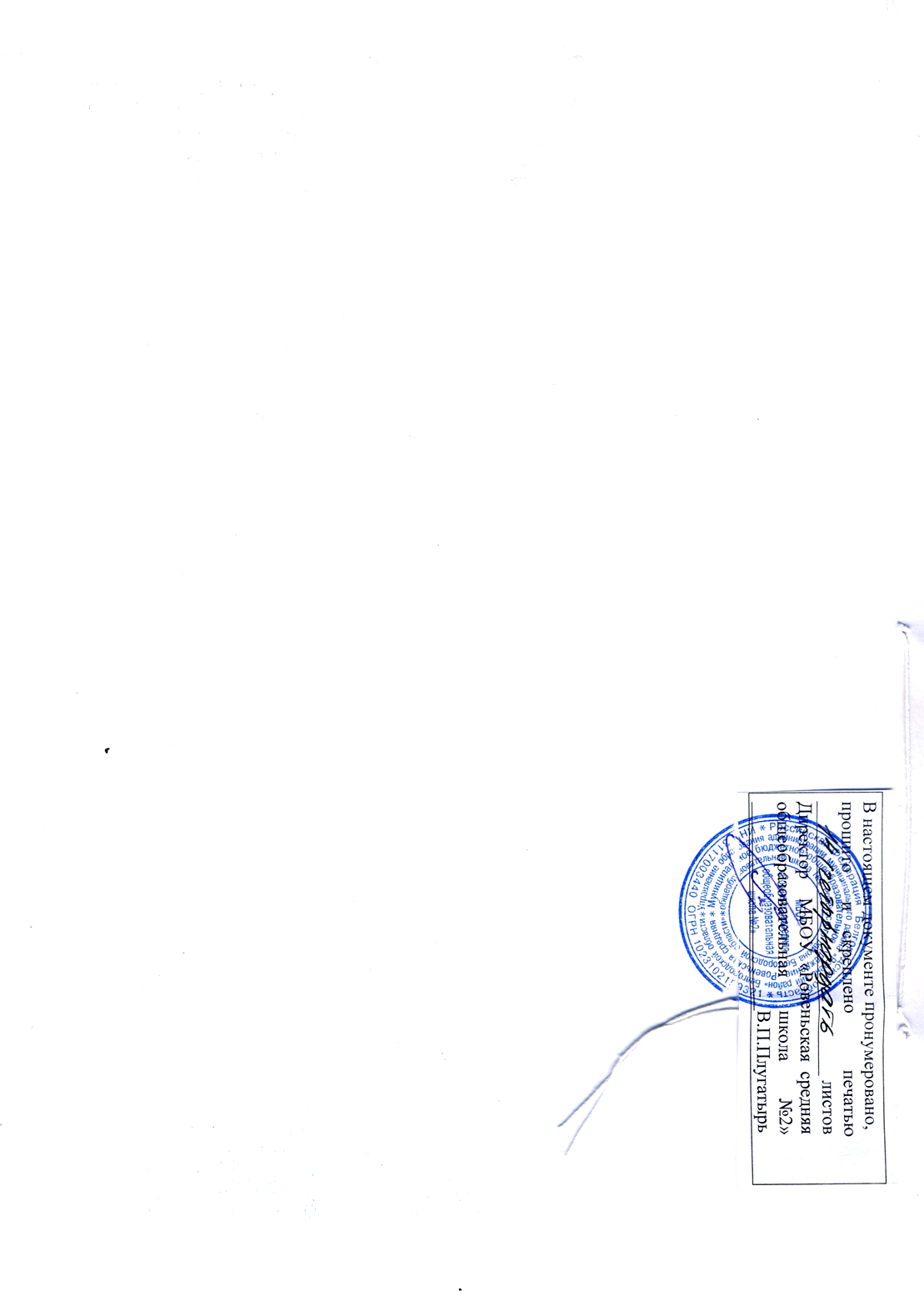 1.Пояснительная записка к учебному плану муниципального бюджетного общеобразовательного учреждения «Ровеньская  средняя общеобразовательная школа №2 Ровеньского района Белгородской области», обеспечивающий реализацию  федерального компонента государственного образовательного стандарта  среднего общего образования  на 2017-2018 учебный год3-112.Сетка часов учебного плана муниципального бюджетного общеобразовательного учреждения «Ровеньская средняя общеобразовательная школа №2 Ровеньского района Белгородской области», обеспечивающий реализацию ФКГОС СОО  на 2017-2018 учебный год12Учебные предметы10 класс10 класс10 класс10 класс11 класс11 класс11 класс11 классвсегоУчебные предметыбазовый уровень профильный уровеньрегиональный  компоненткомпонент образовательного учреждениябазовый уровень профильный уровеньрегиональный  компоненткомпонент образовательного  учреждениявсегоРусский язык112Литература336Родной язык и литература0,50,51Иностранный язык (английский)336Математика 6612Информатика и ИКТ 112История 224Обществознание (включая экономику и право)224Физика5510Астрономия0,50,5Химия224Биология112География112Физическая культура336Основы безопасности жизнедеятельности112Православная культура1112Стилистика0,50,51Основы избирательного права0,50,5Решение математических задач повышенной трудности11итого19,51112,519111368Предельно допустимая аудиторная учебная нагрузка при 5-дневной343434343434343468Учебные предметы10 класс10 класс10 класс10 класс11 класс11 класс11 класс11 классвсегоУчебные предметыбазовый уровень профильный уровеньрегиональный  компоненткомпонент образовательного учреждениябазовый уровень профильный уровеньрегиональный  компоненткомпонент образовательного  учреждениявсегоРусский язык343468Литература102102204Родной язык и литература171734Иностранный язык (английский)102102204Математика 204204408Информатика и ИКТ 343468История 6868136Обществознание (включая экономику и право)6868136Физика170170340Астрономия1717Химия6868136Биология343468География343468Физическая культура102102204Основы безопасности жизнедеятельности343468Православная культура343468Стилистика171734Основы избирательного права1717Решение математических задач повышенной трудности3434итого66337434856463743410268Предельно допустимая аудиторная учебная нагрузка при 5-дневной115611561156115611561156115611562312